Уведомление Потребителя перед заключением договора       На основании «Правил предоставления медицинскими организациями платных медицинских услуг», утверждённых Постановлением Правительства РФ от 11.05.2023 N 736, до заключения договора на оказание платных медицинских услуг я: 1) уведомлен(а) о том, что несоблюдение указаний (рекомендаций) Исполнителя (лечащего врача, медработника, предоставляющего платную медицинскую услугу), в том числе назначенного режима лечения, могут снизить качество предоставляемой платной медицинской услуги, повлечь за собой невозможность ее завершения в срок или отрицательно сказаться на состоянии здоровья, а также о необходимости соблюдения правил поведения пациента в медицинской организации;2) уведомлен(а) о том, что Исполнитель не является участником Территориальной программы государственных гарантий бесплатного оказания гражданам медицинской помощи обязательного медицинского страхования (ОМС), а так же о возможности получения соответствующих видов и объемов медицинской помощи без взимания платы в рамках программы государственных гарантий бесплатного оказания гражданам медицинской помощи и территориальной программы государственных гарантий бесплатного оказания гражданам медицинской помощи и перечне медицинских организаций, оказывающих медицинскую помощь в рамках государственных гарантий бесплатного оказания гражданам медицинской помощи. С уведомлением ознакомлен(а) ______________ ______________________________________________________________________                                                                     подпись                                                     ФИО полностью                                                                   Договор № ______на предоставление платных медицинских услугОбщество с ограниченной ответственностью «СНЕГИРИ» именуемое в дальнейшем «Исполнитель», осуществляющее медицинскую деятельность на основании лицензии № Л041 -01189-27/00321164 от 08 мая 2018 г., срок действия - бессрочно, выдана Министерством здравоохранения Хабаровского края г. Хабаровск, ул. Муравьева-Амурского, 32, (при оказании первичной доврачебной медико-санитарной помощи в амбулаторных условиях по: акушерскому делу, лабораторной диагностике, рентгенологии, сестринскому делу, стоматологии, стоматологии ортопедической, стоматологии профилактической; при оказании первичной врачебной медико-санитарной помощи в амбулаторных условиях по: терапии, общей врачебной практике (семейной медицине); при оказании первичной специализированной медико-санитарной помощи в амбулаторных условиях по: акушерству и гинекологии (за исключением использования вспомогательных репродуктивных технологий и искусственного прерывания беременности); акушерству и гинекологии (искусственному прерыванию беременности); гастроэнтерологии, кардиологии, неврологии, организации здравоохранения и общественному здоровью, эпидемиологии; ортодонтии, оториноларингологии (за исключением кохлеарной имплантации), рентгенологии, стоматологии детской, стоматологии ортопедической, стоматологии терапевтической, стоматологии хирургической, травматологии и ортопедии, ультразвуковой диагностике, урологии, функциональной диагностике, хирургии, эндокринологии; при оказании первичной специализированной медико-санитарной помощи в условиях дневного стационара по: неврологии. При проведении медицинских экспертиз организуются и выполняются следующие работы (услуги): по экспертизе временной нетрудоспособности), в лице генерального директора Шашкиной Валентины Григорьевны, действующего на основании Устава, с одной стороны, и _______________________________________________________________, именуемый в дальнейшем «Потребитель», с другой стороны, заключили настоящий договор о нижеследующем:1. Предмет договора1.1 Исполнитель предоставляет Потребителю платные медицинские услуги по своему профилю деятельности в соответствии с перечнем, предусмотренным лицензией, а Потребитель обязуется их принять и своевременно оплатить в соответствии с Прейскурантом, действующим на момент заключения договора.1.2 Исполнитель по медицинским показаниям устанавливает порядок, характер, сроки и объём предоставляемых услуг, которые указывает в Дополнительных соглашениях к договору, которые становятся неотъемлемой частью Договора с момента его подписания.1.3 Потребитель ознакомлен(ы) и согласен(ы) с Правилами поведения пациента в медицинской организации, Положением о платных медицинских услугах и Прейскурантом Исполнителя, размещенные как на официальном сайте Исполнителя (https://www.snegirimed.ru/), так и на информационном стенде (уголок потребителя). 2. Права и обязанности сторон2.1. Исполнитель обязан:2.1.1. Создать необходимые условия для выполнения всех видов услуг по Договору (в случае технической невозможности оказания всех видов услуг в день подписания и оплаты Договора выполнение недостающих услуг производится по записи в другой день).2.1.2 Обеспечить Потребителя бесплатной, доступной и достоверной информацией о платных медицинских услугах, содержащей следующие сведения: - о порядке оказания медицинской помощи и стандартах медицинской помощи, применяемых при предоставлении платных медицинских услуг; - данных о конкретном медицинском работнике, предоставляющем соответствующую платную медицинскую услугу (его профессиональном образовании и квалификации); - сведениях о методах оказания медицинской помощи, связанных с ними рисках, возможных видах медицинского вмешательства, их последствиях и ожидаемых результатах оказания медицинской помощи; -других сведениях, относящихся к предмету настоящего Договора. Сведения, указанные в настоящем пункте, предоставляются потребителям «по умолчанию» путем размещения информации на официальном сайте Исполнителя, путем подписания информированного добровольного согласия на медицинское вмешательство (ИДС), иными способами, не запрещенными законом.2.1.3. В процессе оказания медицинской помощи информировать Потребителя о необходимых основных или дополнительных лечебно-профилактических и прочих процедурах, необходимых медикаментозных препаратах и расходных материалах для предоставления качественных медицинских услуг.2.1.4. Предоставлять по требованию Потребителя выписку из единого государственного реестра юридических лиц или единого государственного реестра индивидуальных предпринимателей.2.1.5. Оказывать медицинские услуги в соответствии с требованиями действующего законодательства РФ.2.1.6. В случае если при предоставлении платных медицинских услуг, потребуется предоставление дополнительных медицинских услуг по экстренным показаниям для устранения угрозы жизни Потребителя при внезапных острых заболеваниях, состояниях, обострениях хронических заболеваний, такие медицинские услуги оказываются без взимания платы в соответствии с ФЗ №323 "Об основах охраны здоровья граждан в Российской Федерации".2.2. Исполнитель имеет право:2.2.1. Привлекать для оказания медицинских услуг сторонних исполнителей и соисполнителей по своему выбору.2.2.2. Получать от Потребителя любую информацию, необходимую для исполнения своих обязательств по настоящему Договору. В случае непредоставления либо неполного или неверного предоставления Потребителем информации Исполнитель имеет право приостановить исполнение своих обязательств по настоящему Договору до предоставления необходимой информации.2.2.3. Отказать в предоставлении медицинских услуг в случаях, предусмотренных законодательством РФ, в том числе в случае, когда предоставляемая медицинская услуга не является предметом лицензируемой деятельности Исполнителя, при наличии противопоказаний со стороны здоровья, при отсутствии медицинских показаний и риске нанесения вреда здоровью и иных объективных обстоятельствах, при которых услуга не сможет отвечать требованиям качества и безопасности, предусмотренным законом и подзаконными актами РФ, а также при отсутствии реальной возможности предоставления услуг.2.2.4 Подписывая настоящий Договор, Потребитель подтверждает, что согласен с тем, что в ходе оказания услуг может вестись фотопротокол с целью фиксации результатов услуг, контроля качества медицинской помощи. Потребитель наделяет Исполнителя правом, при необходимости, провести оценку качества оказанных медицинских услуг, разрешая при этом передачу врачам, проводящим оценку качества, персональных данных и информации о состоянии здоровья Потребителя, содержащейся в медицинской карте с условием сохранения конфиденциальности персональных данных и медицинской тайны.  2.2.5. В целях противодействия терроризму установить на территории Исполнителя видеонаблюдение, в том числе в холле и в кабинетах медицинской организации.2.3. Потребитель обязан:2.3.1. До начала оказания медицинских услуг сообщить медицинскому персоналу все необходимые сведения о себе для успешного проведения лечебно-диагностического процесса, в том числе о перенесённых заболеваниях, аллергических реакциях, противопоказаниях и другие сведения, необходимые для качественного оказания медицинской помощи.2.3.2. Уважительно относиться к медицинскому персоналу и другим пациентам, выполнять все рекомендованные назначения, а в случае неявки на прием в установленное время, заблаговременно извещать об этом Исполнителя.2.3.3. Соблюдать правила поведения в медицинском учреждении, режим работы медицинского учреждения, а также выполнять все рекомендации медицинского персонала и третьих лиц, оказывающих ему по настоящему Договору медицинские услуги, в том числе соблюдать указания медицинского учреждения, предписанные на период после оказания услуг.2.3.4. Своевременно производить оплату медицинских услуг согласно действующему Прейскуранту.2.4. Потребитель имеет право:2.4.1. Отказаться от получения медицинских услуг и вмешательств по своему усмотрению с предварительной отметкой (подписью) в медицинской документации.2.4.2. Получать необходимую информацию о состоянии своего здоровья после получения платных медицинских услуг.3. Условия и сроки ожидания платных медицинских услуг3.1. Медицинская помощь при предоставлении платных медицинских услуг организуется и оказывается в соответствии с порядками оказания медицинской помощи, утверждаемыми Министерством здравоохранения Российской Федерации, на основе клинических рекомендаций, с учетом стандартов медицинской помощи, утверждаемых Министерством здравоохранения Российской Федерации.3.2.  Срок ожидания предоставления платной медицинской услуги определяется исходя из объема оказываемых лечебных и профилактических мероприятий, с учетом режима работы Исполнителя.3.3. Информация о медицинском работнике, отвечающем за предоставление соответствующей платной медицинской услуги, о методах оказания медицинской помощи, связанных с ними рисках, видах медицинского вмешательства, их последствиях и ожидаемых результатах оказания медицинской помощи доводится до сведения Потребителя в Информированном добровольном согласии на медицинское вмешательство, а также на официальном сайте и стенде Исполнителя.3.3. Порядки оказания медицинской помощи и стандарты медицинской помощи (при наличии), применяемые при предоставлении платных медицинских услуг указаны на интернет-портале minzdrav.gov.ru, ссылки на который размещены на стенде Исполнителя.3.4. Возможность осуществления отдельных консультаций или медицинских вмешательств, в том числе в объеме, превышающем объем выполняемого стандарта медицинской помощи, указываются в Дополнительном соглашении к Договору.4. Стоимость услуг и порядок расчётов4.1. Стоимость медицинских услуг определяется в соответствии с действующим Прейскурантом, утвержденным Исполнителем на момент оказания медицинской услуги и указывается в Дополнительном соглашении к Договору.4.2. Оплата Услуг осуществляется Потребителем в размере 100 % стоимости оказанных услуг в день их оказания, путем внесения наличных денежных средств в кассу Исполнителя, либо через платежный терминал банка. Изменение условий оплаты может быть установлено соглашением сторон дополнительно.5. Порядок и условия выдачи Потребителю медицинской документации5.1. После исполнения договора, Исполнителем по письменному запросу Потребителя выдаются копии медицинских документов, отражающие состояние его здоровья после получения платных медицинских услуг, включая сведения о результатах обследования, диагнозе, методах лечения, об используемых при предоставлении платных медицинских услуг лекарственных препаратах и медицинских изделиях, без взимания дополнительной платы. Срок ответа на запрос – до 30 календарных дней. 6. Порядок изменения и расторжения договора 6.1.  Настоящий договор может быть изменён или расторгнут Сторонами в период его действия на основании письменного соглашения Сторон.6.2. Потребитель вправе в любое время отказаться от получения услуг по настоящему договору, при условии оплаты Потребителем предоставленных медицинских услуг и компенсации затрат, произведенных Исполнителем.7. Порядок разрешения споров7.1. Спор, возникший между Потребителем и Исполнителем по поводу оказания медицинских услуг по настоящему Договору, может быть разрешен путем переговоров, процедуры медиации в порядке, установленном законодательством Российской Федерации. Данное положение не лишает Стороны настоящего Договора права на непосредственное обращение в суд, как минуя процедуры альтернативного разрешения споров, так и вследствие недостижения в ходе их проведения обоюдного согласия. 7.2. Все обращения и жалобы, связанные с исполнением настоящего Договора, должны направляться Потребителем в письменном виде почтой России либо доставляться нарочно по адресу местонахождения Исполнителя, указанному в настоящем Договоре. В целях сохранения врачебной тайны Стороны установили, что при отправке обращений (жалоб), связанных с исполнением настоящего Договора, электронная почта Сторонами не используется. 8. Ответственность сторон8.1. Стороны несут ответственность в соответствии с законодательством РФ, действующим на момент заключения Договора.8.2. Стороны освобождаются от ответственности за частичное или полное неисполнение обязательств по договору, если это неисполнение явилось следствием обстоятельств непреодолимой силы (форс-мажор).8.3. Несоблюдение указаний (рекомендаций) Исполнителя (лечащего врача, медработника, предоставляющего платную медицинскую услугу, в том числе назначенного режима лечения, могут снизить качество предоставляемой платной медицинской услуги, повлечь за собой невозможность ее завершения в срок или отрицательно сказаться на состоянии здоровья, а также о необходимости соблюдения правил поведения пациента в медицинской организации9. Заключительные положения9.1. Потребитель дает Исполнителю согласие на обработку необходимых персональных данных Потребителя в объеме и способами, указанными в Федеральном законе от 27.07.2006 № 152-ФЗ «О персональных данных», для целей исполнения Исполнителем обязательств по настоящему Договору. Стороны принимают на себя обязательство использовать персональные данные, полученные в связи с заключением и исполнением настоящего договора, исключительно для исполнения настоящего Договора. Стороны обязуются не раскрывать третьим лицам и не распространять персональные данные без согласия субъекта персональных данных, если иное не предусмотрено федеральным законом.9.2. Настоящий Договор признается заключенным с момента его подписания сторонами и  прекращается по истечении 12 месяцев с даты его заключения, но не ранее полного исполнения сторонами принятых на себя обязательств. Если за 10 календарных дней до истечения срока действия договора ни одна из сторон не заявит о его прекращении, договор считается продленным на тот же срок и на тех же условиях.9.3. Положения, не указанные в настоящем Договоре, регулируются действующим на момент заключения Договора законодательством Российской Федерации.9.4. В соответствии с ч.2. ст. 160 ГК РФ, Стороны договорились, что при подписании настоящего договора и документов, являющихся его неотъемлемой частью (дополнительных соглашений и т.д.) возможно использование факсимильного воспроизведения подписи с помощью средств механического или иного копирования либо иного аналога собственноручной подписи.10. Подписи и реквизиты сторонг. Хабаровск______________ «_____» _____________2024 г.ИСПОЛНИТЕЛЬ: ООО «СНЕГИРИ»ПОТРЕБИТЕЛЬ:Юридический адрес: 680003, г. Хабаровск, пер. Ленинградский, д. 9ФИОИНН 2723177042, КПП 272301001Адрес (прописка)ОГРН 1142723007690, выдан ИНФС по Индустриальному району г. Хабаровска 10.12.2014 г.Телефон БанкE.mail:  БИК Данные документаР/ С Данные документаК/С Данные документа Генеральный директор Шашкина В.Г.Данные документа Дата________ подпись 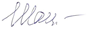 Дата______ подпись ___________